VABILO NA VPIS V 1. RAZRED OSNOVNE ŠOLESpoštovani starši,vabimo Vas k vpisu Vašega otroka v 1. razred za šolsko leto 2023/24.V skladu z Zakonom o osnovni šoli so starši dolžni vpisati v 1. razred osnovne šole otroke, ki bodo v koledarskem letu dopolnili starost 6 let. Letos vpisujemo otroke, rojene v letu 2017.Vaš naslov stalnega oz. začasnega bivališča sodi v šolski okoliš Osnovne šole in vrtca Ankaran.Tudi v primeru, da želite svojega otroka vpisati na drugo šolo (npr. v primeru selitve) ali pa bi šolanje odložili iz utemeljenih razlogov, je potrebno otroka najprej vpisati v našo šolo, pri vpisu pa nas pisno obvestite o vaši nameri. Obrazci so na naši spletni strani (Starši/Svetovalna služba/Vpis v 1. razred)Vpis  otrok v 1. razred osnovne šole bo potekalv ponedeljek, 20. februarja  2023 in v sredo, 22. februarja 2023v pisarni šolske svetovalne delavke, po predhodnem pisnem povabilu. Morebitno zadržanost sporočite na elektronski naslov: mateja.rejc@osv-ankaran.si.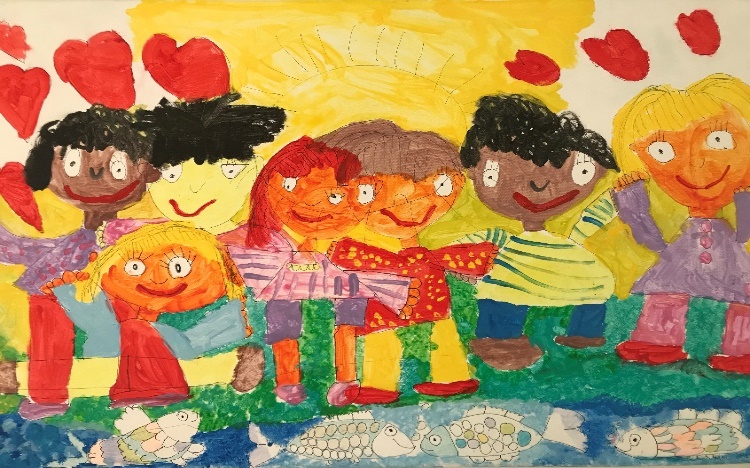 Natečaj EX-TEMPORE 2005Vljudno vabljeni.Šolska svetovalna delavka						   Ravnateljica           Mateja Rejc						    	Željka  Adamčič